CHURCH SANCTUARY SET UP SHEETPlease Email this setup to JHolmgren@oloj.org or print and put it in the Maintenance mailbox.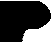 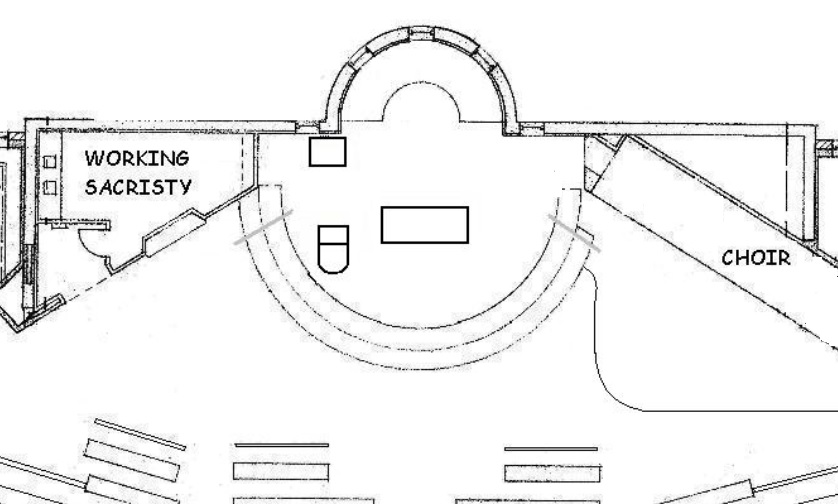 Date of EventthruStart Time:Start Time:Setup mustbe ready at:Setup mustbe ready at:Setup mustbe ready at:Name of EventNum. of people expectedNum. of people expectedNum. of people expectedNum. of people expectedNum. of people expectedNum. of people expectedOrganizationContact personContact personPhonePhonePhoneAdditional Setup Details: Additional Setup Details: Additional Setup Details: Additional Setup Details: Additional Setup Details: Additional Setup Details: Additional Setup Details: Additional Setup Details: Additional Setup Details: Additional Setup Details: Additional Setup Details: Additional Setup Details: Additional Setup Details: Additional Setup Details: Additional Setup Details: Additional Setup Details: Additional Setup Details: 